                                           ПРОЕКТ                                                    «в регистр»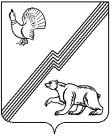 ДУМА  ГОРОДА  ЮГОРСКАХанты-Мансийского автономного округа – ЮгрыРЕШЕНИЕот __________  года                                                                                                          № ____О внесении изменений вПоложение «О порядке предоставления муниципальных гарантий города Югорска»        В соответствии с Бюджетным кодексом Российской ФедерацииДУМА ГОРОДА ЮГОРСКА РЕШИЛА:        1.Внести  в   Положение  «О  порядке  предоставления  муниципальных  гарантийгорода Югорска», утвержденное решением Думы города Югорска от 30.08.2011 № 87 (с изменениями от 23.12.2016 № 117, от 19.12.2017 № 108, от 20.02.2020 № 5), следующие изменения: Пункт 2.6  раздела 2 изложить в следующей редакции:  «2.6. Муниципальной гарантией, не предусматривающей право регрессного требованиягаранта к принципалу, могут обеспечиваться только обязательства хозяйственного общества, 100 процентов акций (долей) которого принадлежит городу Югорску, муниципального унитарного предприятия, имущество которого находится в собственности города Югорска.».        1.2. В разделе 3:       1.2.1. Пункт 3.2 дополнить подпунктом «г»  следующего содержания:         «г) государственные гарантии иностранных государств.».        1.2.2. Пункт  3.3 изложить в следующей редакции:       «3.3. Обеспечение исполнения обязательств принципала по удовлетворению регрессного требования гаранта к принципалу должно иметь достаточную степень надежности (ликвидности), а также соответствовать требованиям, установленным абзацами третьим - шестым пункта 3 статьи 93.2 Бюджетного кодекса Российской Федерации.       Объем (сумма) обеспечения регрессных требований при предоставлении  муниципальной гарантии определяется с учетом финансового состояния принципала.».       1.2.3. Пункт 3.4 после слов «Порядок определения» дополнить словами «при  предоставлении  муниципальной гарантии».      1.2.4. В пункте 3.5:      1.2.4.1. Слова «финансового состояния принципала,» заменить словами «финансового состояния»;      1.2.4.2.  Дополнить абзацем вторым следующего содержания:     «В случае неисполнения или ненадлежащего исполнения принципалом указанной обязанности принципал несет ответственность, установленную законодательством Российской Федерации, договором о предоставлении муниципальной гарантии. Неисполнение принципалом указанной обязанности не является основанием для неисполнения муниципальной гарантии (признания требования бенефициара об исполнении гарантии необоснованным и не подлежащим удовлетворению), прекращения муниципальной гарантии.».       2. Настоящее решение вступает в силу после его  официального опубликования вофициальном печатном издании города Югорска. Председатель Думы города Югорска                                                                       В.А. КлиминГлава города Югорска                                                                                             А.В. БородкинПроект МНПА коррупциогенных факторов не содержит.Исполняющий обязанности директора департамента финансов                                                                       Т.А. ПервушинаЛист согласованияк проекту решения Думы города Югорска «О внесении изменений в Положение «О порядке  предоставления муниципальных гарантий города Югорска»Исполнитель: Надежда Теодозиевна  Маслюкова,начальник отдела внутреннего аудита департамента финансов (тел. 50072)                                                    Пояснительная запискак проекту решения Думы города Югорска «О внесении изменений в Положение «О порядке предоставления  муниципальных гарантий города Югорска»        Проект решения Думы города Югорска  «О внесении изменений в Положение «О порядке предоставления муниципальных гарантий города Югорска» (далее – Проект)  разработан в целях приведения Положения «О порядке предоставления  муниципальных гарантий города Югорска»,  утвержденного решением Думы города Югорска от 30.08.2011 № 87 (далее - Положение) в соответствие Федеральному закону 22.04.2020 № 120-ФЗ «О внесении изменений в Бюджетный кодекс Российской Федерации и Федеральный закон «О приостановлении действия отдельных положений Бюджетного кодекса Российской Федерации и установлении особенностей исполнения бюджетов бюджетной системы  Российской Федерации  в 2020 году».       Предложенным проектом уточнены требования  бюджетного законодательства  в части обеспечения  исполнения обязательств принципала по регрессному требованию.        Сравнительная редакция положений решения Думы города Югорска от 30.08.2011 № 87 «О Положении «О порядке предоставления муниципальных гарантий города Югорска» прилагается.    В соответствии со статьей 3 Бюджетного кодекса Российской Федерации  Проект регулирует бюджетные правоотношения, в этой связи,   в соответствии с подпунктом «б» пункта 1.5 постановления администрации города Югорска от 10.08.2017 № 1941 «Об утверждении Порядка проведения оценки регулирующего воздействия проектов муниципальных нормативных правовых актов города Югорска, экспертизы и фактического воздействия действующих муниципальных нормативных правовых актов, затрагивающих вопросы осуществления предпринимательской и инвестиционной деятельности» оценка регулирующего воздействия в отношении него не осуществляется.      Принятие предложенного проекта решения  не потребует  дополнительных затрат, покрываемых за счет средств бюджета города Югорска, а также  внесения изменений в муниципальные правовые акты города Югорска и (или)  их отмены.Исполняющий обязанностидиректора департамента финансов                                                                        Т.А. ПервушинаСравнительная таблицаредакций решения Думы города Югорска  от 30.08.2011 № 87 «О Положении  «О порядке  предоставления муниципальных гарантий города Югорска»  и проекта решения Думы города Югорска  «О внесении изменений в Положение «О порядке предоставления  муниципальных гарантий города Югорска»Наименование  органа Дата передачи на согласование и подпись лица, передавшего  документДата поступления на согласование и подпись лица, принявшего документДата согласованияРасшифровка подписиДепартамент финансовТ.А. ПервушинаДЭРиПУИ.В. ГрудцынаЮридическое управлениеА.С. ВласовПервый заместитель главы городаД.А. КрыловДействующая редакцияПредлагаемая редакция2.6. Муниципальная гарантия, не предусматривающая право регрессного требования гаранта к принципалу, может быть предоставлена только по обязательствам хозяйственного общества, 100 процентов акций (долей) которого принадлежит городу Югорску и муниципального унитарного предприятия, имущество которого находится в собственности города Югорска.2.6. Муниципальной гарантией, непредусматривающей право регрессного требования гаранта к принципалу, могут обеспечиваться только обязательства хозяйственного общества, 100 процентов акций (долей) которого принадлежит городу Югорску, муниципального унитарного предприятия, имущество которого находится в собственности города Югорска.».3.2. Способами обеспечения исполнения обязательств принципала по удовлетворению регрессного требования гаранта к принципалу по муниципальной гарантии  являются: а)  банковские гарантии и поручительства юридических лиц;б)  государственные (муниципальные) гарантии;в)  залог имущества.  Оценка рыночной стоимости и ликвидности передаваемого в залог имущества, надежности банковской гарантии, поручительства осуществляется в соответствии с абзацами седьмым и восьмым пункта 3 статьи 93.2 Бюджетного кодекса Российской Федерации.3.2. Способами обеспечения исполнения обязательств принципала по удовлетворению регрессного требования гаранта к принципалу по муниципальной гарантии  являются: а)  банковские гарантии и поручительства юридических лиц;б)  государственные (муниципальные) гарантии;в)  залог имущества;              г) государственные гарантии иностранных государств.Оценка рыночной стоимости и ликвидности передаваемого в залог имущества, надежности банковской гарантии, поручительства осуществляется в соответствии с абзацами седьмым и восьмым пункта 3 статьи 93.2 Бюджетного кодекса Российской Федерации.3.3. Обеспечение исполнения обязательств принципала по удовлетворению регрессного требования гаранта к принципалу должно иметь высокую степень надежности (ликвидности), а также соответствовать требованиям, установленным абзацами третьим - шестым пункта 3 статьи 93.2 Бюджетного кодекса Российской Федерации.Объем (сумма) обеспечения регрессных требований определяется с учетом финансового состояния принципала. 3.3. Обеспечение исполнения обязательств принципала по удовлетворению регрессного требования гаранта к принципалу должно иметь достаточную степень надежности (ликвидности), а также соответствовать требованиям, установленным абзацами третьим - шестым пункта 3 статьи 93.2 Бюджетного кодекса Российской Федерации.Объем (сумма) обеспечения регрессных требований определяется при предоставлении муниципальной гарантии  с учетом финансового состояния принципала. 3.4. Порядок определения минимального объема (суммы) обеспечения исполнения обязательств принципала по удовлетворению регрессного требования гаранта к принципалу по муниципальной гарантии в зависимости от степени удовлетворительности финансового состояния принципала устанавливается постановлением администрации города Югорска.3.4. Порядок определения при предоставлении муниципальной гарантии минимального объема (суммы) обеспечения исполнения обязательств принципала по удовлетворению регрессного требования гаранта к принципалу по муниципальной гарантии в зависимости от степени удовлетворительности финансового состояния принципала устанавливается постановлением администрации города Югорска.3.5. При выявлении недостаточностипредоставленного обеспечения исполненияобязательств принципала по удовлетворению регрессного требования гаранта к принципалу или иного несоответствия предоставленного обеспечения требованиям, установленным Бюджетным кодексом Российской Федерации, гражданским законодательством Российской Федерации и (или) постановлением администрации города Югорска  (в том числе в случае существенного ухудшения финансового состояния принципала, юридического лица, предоставившего в обеспечение исполнения обязательств принципала по удовлетворению регрессного требования гаранта к принципалу банковскую гарантию или поручительство, уменьшения рыночной стоимости предмета залога), принципал обязан в срок, установленный постановлением администрации города Югорска, осуществить замену обеспечения (полную или частичную) либо предоставить дополнительное обеспечение в целях приведения состава и общего объема (суммы) обеспечения в соответствие с установленными требованиями. 3.5. При выявлении недостаточностипредоставленного обеспечения исполненияобязательств принципала по удовлетворению регрессного требования гаранта к принципалу или иного несоответствия предоставленного обеспечения требованиям, установленным Бюджетным кодексом Российской Федерации, гражданским законодательством Российской Федерации и (или) постановлением администрации города Югорска  (в том числе в случае существенного ухудшения финансового состояния  юридического лица, предоставившего в обеспечение исполнения обязательств принципала по удовлетворению регрессного требования гаранта к принципалу банковскую гарантию или поручительство, уменьшения рыночной стоимости предмета залога), принципал обязан в срок, установленный постановлением администрации города Югорска, осуществить замену обеспечения (полную или частичную) либо предоставить дополнительное обеспечение в целях приведения состава и общего объема (суммы) обеспечения в соответствие с установленными требованиями.        В случае неисполнения или ненадлежащего исполнения принципалом указанной обязанности принципал несет ответственность, установленную законодательством Российской Федерации, договором о предоставлении муниципальной гарантии. Неисполнение принципалом указанной обязанности не является основанием для неисполнения муниципальной гарантии (признания требования бенефициара об исполнении гарантии необоснованным и не подлежащим удовлетворению), прекращения муниципальной гарантии.